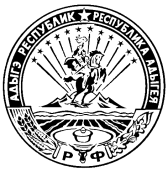  МИНИСТЕРСТВО ФИНАНСОВ РЕСПУБЛИКИ АДЫГЕЯ П Р И К А З от  ______________                                                                                                     № ________г. Майкоп  П р и к а з ы в а ю:Внести в приложение к приказу Министерства финансов Республики Адыгея от 28 декабря 2016 года  № 221-А «Об утверждении аналитических кодов для учета операций с субсидиями, предоставляемыми из республиканского бюджета Республики Адыгея бюджетным учреждениям Республики Адыгея и автономным учреждениям Республики Адыгея в соответствии с абзацем вторым пункта 1 статьи 78.1 и пунктом 1 статьи 78.2 Бюджетного кодекса Российской Федерации» следующие изменения:  1) после строкидополнить строками          2) после строкидополнить строкой         3) после строкидополнить строкой4) после строки          дополнить строками5) после строкидополнить строками          6) после строкидополнить строкойИсполняющий обязанностиМинистра                                 		                                   Е. В. КосиненкоО внесении изменений в приказ Министерства финансов Республики Адыгея от 28 декабря 2016 года № 221-А «Об утверждении аналитических кодов для учета операций с субсидиями, предоставляемыми из республиканского бюджета Республики Адыгея бюджетным учреждениям Республики Адыгея и автономным учреждениям Республики Адыгея в соответствии с абзацем вторым пункта 1 статьи 78.1 и пунктом 1 статьи 78.2 Бюджетного кодекса Российской Федерации»«Проведение противоэпидемических мероприятий в очагах инфекционных заболеваний511023»«Осуществление выплат стимулирующего характера за особые условия труда и дополнительную нагрузку медицинским работникам, оказывающим медицинскую помощь гражданам, у которых выявлена новая коронавирусная инфекция, и лицам из групп риска заражения новой коронавирусной инфекцией511025Выплаты за особые условия труда и дополнительную нагрузку медицинским работникам государственных учреждений здравоохранения Республики Адыгея, участвующим в оказании медицинской помощи гражданам, у которых выявлена новая коронавирусная инфекция, и лицам из групп риска заражения новой коронавирусной инфекцией511026Выплаты за особые условия труда и дополнительную нагрузку немедицинским работникам, участвующим в оказании медицинской помощи гражданам, у которых выявлена новая коронавирусная инфекция, и лицам из групп риска заражения новой коронавирусной инфекцией511027»«Строительство нового корпуса на 125 мест в государственном бюджетном учреждении Республики Адыгея «Майкопский психоневрологический дом-интернат»5310В7»«Строительство отделения «Активное долголетие» в государственном бюджетном учреждении Республики Адыгея «Республиканский дом-интернат для престарелых и инвалидов»5310Д7»«Строительство автомобильной дороги Гузерипль-плато Лаго-Наки на км 8+550-27+800 в Майкопском районе Республики Адыгея (3-я очередь)5Б10ЕR»«Развитие спортивной инфраструктуры и материально-технической базы для занятий физической культурой и массовым спортом 5Г1020»«Прочие мероприятия в области дорожного хозяйства5Л1024»«Реконструкция мостового перехода через реку Белую на автомобильной дороге Подъезд к ст. Абадзехской на км 1+580 в Майкопском районе Республики Адыгея5Л10Б7Реконструкция автомобильной дороги Подъезд к п. Краснооктябрьскому в Майкопском районе Республики Адыгея5Л10В7Строительство тротуара на автомобильной дороге Кужорская – Сергиевское – Дондуковская на км                19+030 – 21+320 в Гиагинском районе Республики Адыгея5Л10Г7Строительство тротуара на автомобильной дороге Подъезд к п. Табачному на км 1+545 – 4+100 в Майкопском районе Республики Адыгея5Л10Д7»«Строительство тротуара на автомобильной дороге Хатажукай – Киров на км 3+620 – 4+900, в границах МО «Шовгеновский район» Республики Адыгея, в том числе содержание5Л10Ш7»«Строительство тротуара на автомобильной дороге Подъезд к п. Тульскому на км 8+300 – 9+600 в Майкопском районе Республики Адыгея5Л10Щ7Строительство тротуара на автомобильной дороге     Белое – Догужиев на км 10+600 – 13+000 в Красногвардейском районе Республики Адыгея5Л10Э7Строительство тротуара на автомобильной дороге Красногвардейское – Уляп – Зарево на км 12+170 – 13+740 в Красногвардейском районе Республики Адыгея5Л10Ю7Строительство тротуара на автомобильной дороге Тахтамукай – Козет – Новый – Яблоновский на км 15+000 – 15+683 в Тахтамукайском районе Республики Адыгея5Л10Я7Строительство тротуара на автомобильной дороге Энем – Адыгейск на км 0+000 – 1+300 в Тахтамукайском районе Республики Адыгея5Л10D7Строительство тротуара на автомобильной дороге Ханская – Белореченск на км 1+190 – 5+310 в Республике Адыгея5Л10F7Ремонт автомобильных дорог республиканского или межмуниципального значения Республики Адыгея и искусственных сооружений на них5Л1R10»«Обеспечение временного социально-бытового обустройства лиц, вынужденно покинувших территорию Украины и находящихся в пунктах временного размещения Республики Адыгея680041»«Реализация мероприятий по принятию превентивных мер, направленных на недопущение распространения новой коронавирусной инфекции (COVID-2019) в государственных учреждениях с постоянным проживанием людей680044»